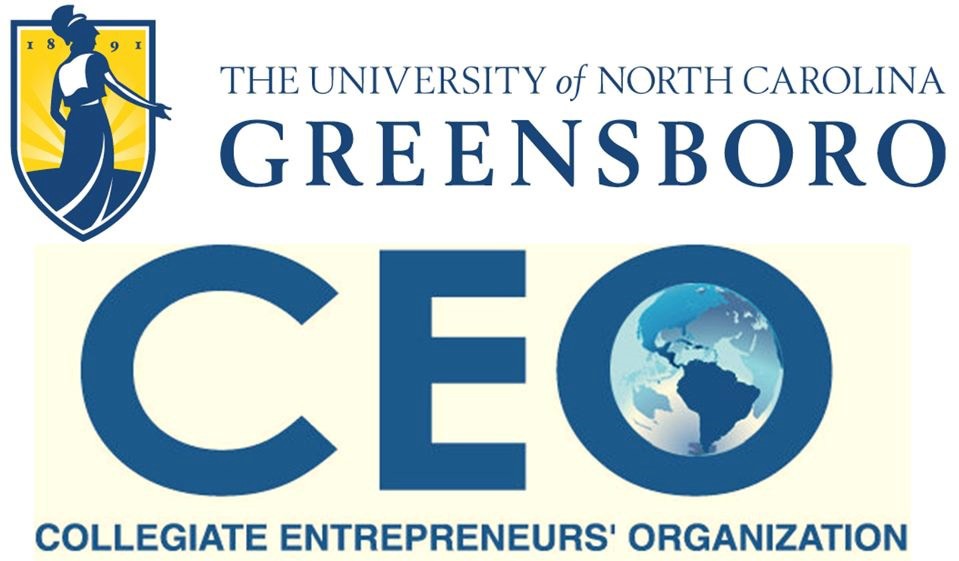 https://www.facebook.com/CEOUNCGJoin us NOW ! ……………..                    ……..… Or work for us Later !Are you ambitious?...                                          …Want to be your own boss?    Are you an Entrepreneur?...          …Then CEO is for you!All MAJORS 		Welcome!When we Meet:	Every Other Wednesday5PM – 6PM Starting January 17thWhere we Meet:Bryan ROOM 105**Attend the Regional Conference in Chattanooga TN! Feb 16-17, 2018